               Protestantse Wijkgemeente Hattem                                         Zondag 17 maart 2019, 2e zondag van de 40 dagentijd                      Bevestiging ambtsdragers                                  Medewerking verleent de Andreascantorij               Voorganger:		Ds. W. Hortensius.Organist:		Johan Oenk.Ouderling:		Teun Juk.Diaken:		Ria van der Weerd.Mededelingen:	Ria van der Weerd.Lector:			Mathilde Stoker.Beamer:		Alinda en Barry.Collecte:		Kerk.Welkom:		Jan Rohmensen en Tonny Pluim.Koster:			Jeanet Brouwer.VoorbereidingOrgelspelWoord van welkomMoment van stilteInleidend orgelspelWij gaan, zo mogelijk, staanGroet:voorganger: Liefde en vrede voor jou van de Eeuwige,                     Vader, Zoon en Heilige Geestallen:           amen.Bemoediging:voorganger: Onze hulp: de Naam van de Ene: Ik Zal Er zijn,allen:           die de hemel en de aarde gemaakt heeft,voorganger: die ons overschaduwt met oneindige liefde,allen:           die ieder van ons roept in dienst van zijn Koninkrijk, amen.Cantorij: antifoon bij Psalm 25: 535 cAllen: Psalm 25:1 en 2 Cantorij: antifoon bij Psalm 25: 535 cHierna gaan wij zittenOver het liturgisch bloemstukKyriëgebed, met gezongen ‘kyrië’: 301 j Het WoordGebedsgroet:voorganger: De Eeuwige zal bij je zijn!allen:           De Eeuwige zal je bewaren!Met de kinderenProjectlied: Wij bidden om een nieuw begin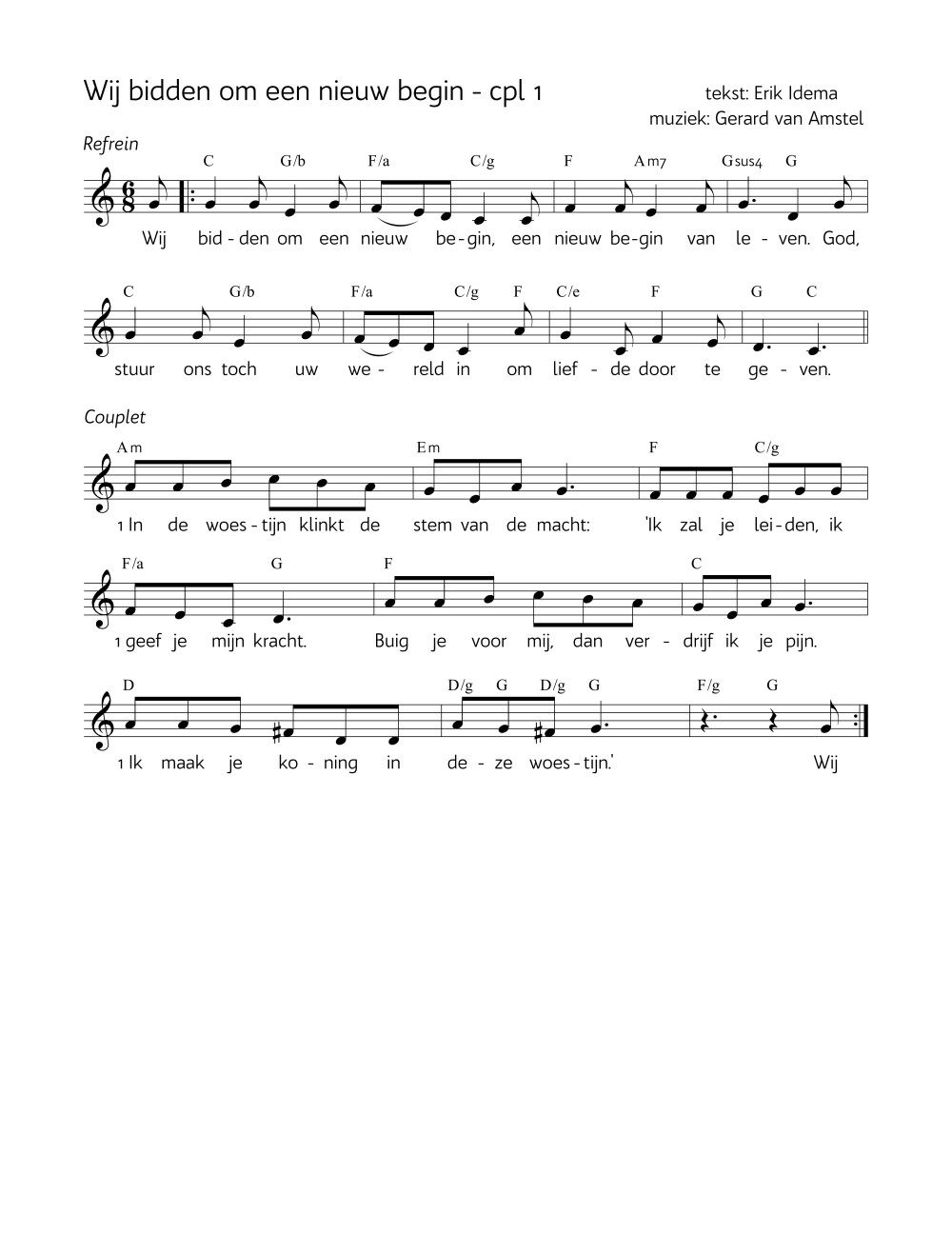 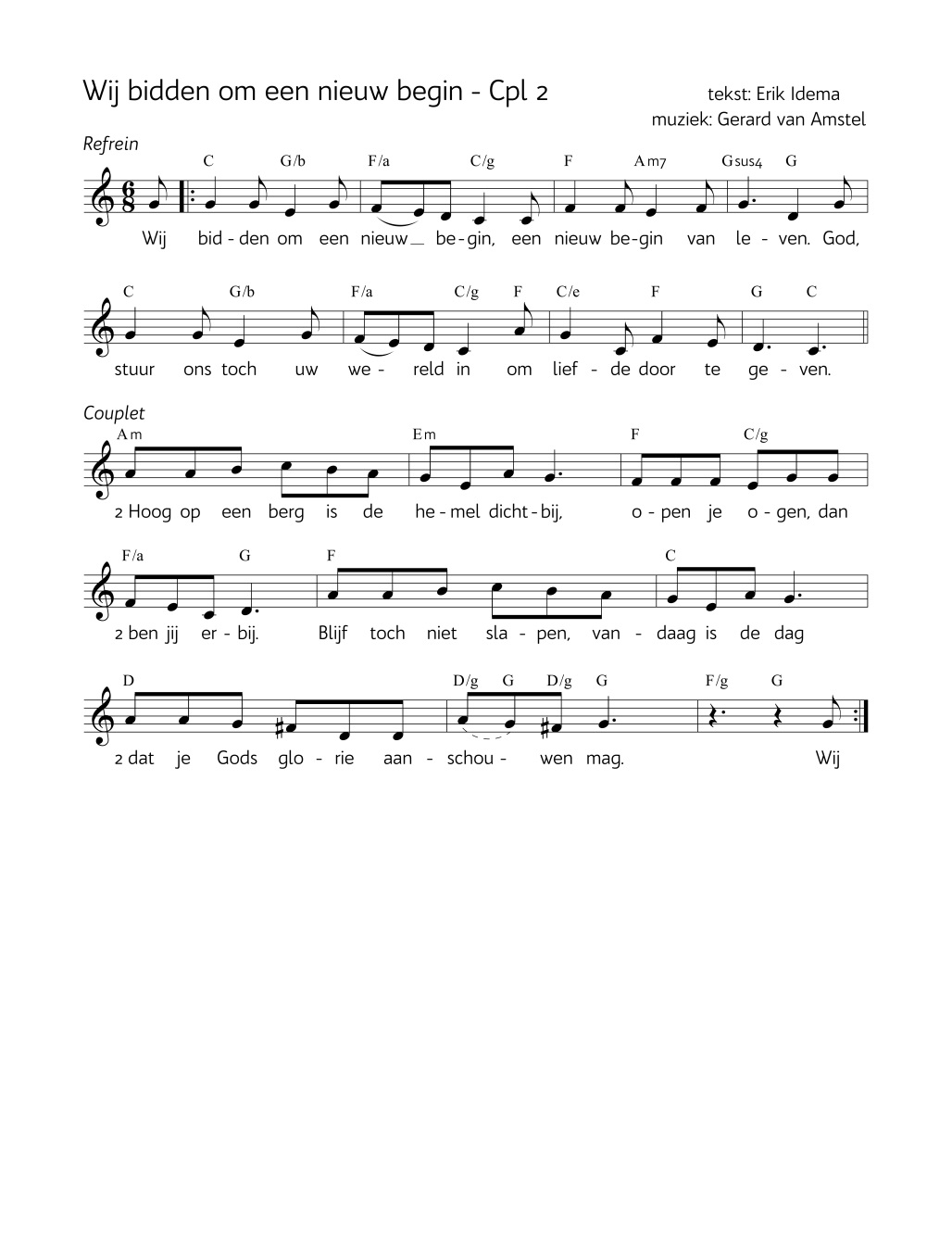 Hierna begint de kindernevendienstSchriftlezing: Evangelie volgens Lucas 9:28-37Het meditatiedoek van Froukje van SluisLied: 686: 1: allen, 2: cantorij, 3: allenLofprijzing: 339 aOverwegingCantorij: Thou wilt keep him in perfect peace, Samuel WesleyVertaling: De standvastige is veilig bij U,vrede is er voor wie op U vertrouwt. Al zei ik: ‘Laat het duister mij opslokken, het licht om mij heen veranderen in nacht,het licht schijnt in de duisternis  en de duisternis heeft het niet in haar macht gekregen’.  Moge mijn ziel leven en U loven, mogen Uw voorschriften mijn hulp zijn. Want van U is het koninkrijk en de krachten de heerlijkheid in eeuwigheid.Bevestiging ambtsdragersBevestiging van Gerrit Grit als ouderling-kerkrentmeester en Hans Lambrechts als interim ouderling-voorzitterOpdrachtMotivatieLied: 691VragenZegenwens met handoplegging en handdrukCantorij: 426 (1e keer: cantorij, 2e keer: allen, Nederlandse tekst)Aanvaarding en verwelkoming (De gemeente gaat, zo mogelijk, staan)Voorganger: Gemeente van Jezus Christus,                     Dit zijn uw nieuwe ouderlingen.                      Wilt u hen in uw midden ontvangen,                     hen dragen in uw gebeden en hen hooghouden in hun ambt?                     Wat is daarop uw antwoord?                      Allen: Ja, van harte.Bevestigingslied: 416(hierna gaan allen zitten)Gebeden en gavenDankgebed, voorbeden, stil gebed, Onze VaderInzameling van de gavenDe kinderen keren terug, de kleinsten kunnen worden opgehaald bij de oppasdienstSlotlied: 971 (zo mogelijk staande)Uitzending en zegenallen zingen ‘amen’      